OTIS the Owl ClubMobile Phone PolicyOTIS the Owl Club fosters a ‘culture of safety’ in which the children and staff are protected from abuse, harm, and distress.  We therefore have a clear policy on the acceptable use of mobile phones that is understood and adhered to by everyone: staff, children and parents. Abiding by the terms of the club’s mobile phone policy ensures that we all:Protect children from harm and abusePrevent staff from being subject to false allegations Help staff remain focused on the care of childrenWork in an open and transparent environment.Staff use of mobile phonesPersonal mobile phones belonging to members of staff are kept in the staff room or kitchen during working hours.If a member of staff needs to make an urgent personal call they can use the club phone or make a personal call from their mobile in the kitchen. If a member of staff has a family emergency or similar and needs to keep their mobile phone to hand, prior permission must be sought from the Manager or Deputy. Under no circumstances may staff use their personal mobile phones to take photographs at the club during working hours.Children’s use of mobile phonesWhilst we understand that some children have mobile phones, we actively discourage them from using their phones within the club. The club does not accept any responsibility for loss or damage to mobile phones brought to the club by the children.Children must not use their mobile phone to take photographs of any kind whilst at the club. If they want a photograph of a particular activity they can ask a member of staff to take one using the club camera.Visitors’ use of mobile phonesIn the interest of safeguarding we ask all parents and visitors not to use their phones or other mobile devices on club premises. Taking of photographs by parents or visitors is strictly prohibited. If a parent would like to have a photograph of their child involved in an activity or at play, they can ask a member of staff to take one using the club camera. Related policiesSee also: Safeguarding Children policy.Written in accordance with the Statutory Framework for the Early Years Foundation Stage (2017): Safeguarding and Welfare requirements: Child Protection [3.4].This policy was adopted by: OTIS the Owl ClubDate: July 2019To be reviewed: July 2020Signed: 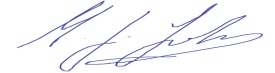 